RÁMCOVÁ DOHODA O PARTNERSTVÍ PROEUROPE DIRECTč. FPA/ED 2021-2025/CZ/04Projekt č. 101035036   — ED LiberecTuto dohodu (dále jen „dohoda“) mezi sebou uzavírají: na jedné straněEvropská unie (dále jen „EU“) zastoupená Evropskou komisí (dále „Evropská komise“ nebo „orgán poskytující podporu“) v případě podpisu této rámcového dohody zastoupená paní Danou Kovaříkovou, vedoucí Zastoupení Evropské komise v ČRa na straně druhé„koordinátor“:Úřad vlády České republiky, PIC 933868471, se sídlem nábřeží Edvarda Beneše 4, 118 01 Praha 1IČ: 00006599 
DIČ: CZ00006599jehož za účelem podpisu této rámcové dohody zastupuje: JUDr. Mgr. Igor Blahušiak, Ph.D.,                                                                                  ředitel Odboru komunikace o evropských záležitostech, Úřad vlády ČRNení-li uvedeno jinak, vztahuje se výraz „příjemce grantu“ nebo „příjemci grantu“ rovněž na koordinátora a případné přidružené subjekty.Podepíše-li rámcovou dohodu o partnerství pouze jeden příjemce grantu (dále jen „rámcové partnerství s jedním příjemcem“), budou všechna ustanovení odkazující na „koordinátora“ nebo „příjemce grantu“ považována za obdobně odkazující na příjemce grantu.Výše uvedené strany se dohodly na uzavření této dohody. Příjemci grantu podpisem této dohody a formulářů přistoupení přijímají rámcové partnerství a souhlasí s prováděním partnerství a grantů, které koordinátor jejich jménem uzavřel, v souladu s rámcovou dohodou o partnerství a grantovými dohodami, včetně všech povinností a podmínek, které tyto dohody stanoví. Dohodu tvoří podmínky:příloha 1 	Akční plán, má dvě části, z nichž každá je samostatným dokumentem: 	příloha 1a je „Výzva k podávání návrhů“, Ares (2020)6305577příloha 1b je část 1 oddílu III. žádosti „Popis spádové oblasti a jedinečných schopností žadatele“, Ares(2020)5708640 - 21/10/2020příloha 2 	nepoužije se,příloha 3    	formuláře přistoupení (v příslušných případech) PODMÍNKYOBSAHPODMÍNKY		3PŘEHLED ÚDAJŮ	4KAPITOLA 1 	OBECNĚ	5ČLÁNEK 1 – PŘEDMĚT DOHODY	5ČLÁNEK 2 – DEFINICE	5KAPITOLA 2 	RÁMCOVÉ PARTNERSTVÍ	6ČLÁNEK 3 – RÁMCOVÉ PARTNERSTVÍ	63.1 	Rámcové partnerství – akční plán	63.2 	Udělování grantů – grantové dohody	6ČLÁNEK 4 – DOBA TRVÁNÍ A DATUM ZAHÁJENÍ	6KAPITOLA 3 	PROVÁDĚNÍ RÁMCOVÉHO PARTNERSTVÍ	6ČLÁNEK 5 – KONSORCIUM: PŘÍJEMCI GRANTU A JINÍ ÚČASTNÍCI	6ČLÁNEK 6 – ŘÁDNÉ PROVÁDĚNÍ RÁMCOVÉHO PARTNERSTVÍ	7KAPITOLA 4 	POZASTAVENÍ A UKONČENÍ	7ČLÁNEK 7 – POZASTAVENÍ RÁMCOVÉHO PARTNERSTVÍ	7ČLÁNEK 8 – UKONČENÍ RÁMCOVÉHO PARTNERSTVÍ NEBO ÚČASTI PŘÍJEMCE GRANTU	78.1	Ukončení dohody	78.2	Ukončení účasti příjemce grantu	8KAPITOLA 5 	ZÁVĚREČNÁ USTANOVENÍ	8ČLÁNEK 9 – KOMUNIKACE MEZI STRANAMI	8ČLÁNEK 10 – ZMĚNY	8ČLÁNEK 11 – PŘISTOUPENÍ A PŘIPOJENÍ NOVÝCH PŘÍJEMCŮ GRANTU	8ČLÁNEK 12 – PŘEVOD DOHODY	8ČLÁNEK 13 – ROZHODNÉ PRÁVO A ŘEŠENÍ SPORŮ	8ČLÁNEK 14 – VSTUP V PLATNOST	8PŘEHLED ÚDAJŮ 1. Projekt (rámcové partnerství)Číslo projektu: 101035036Název projektu: EUROPE DIRECT LiberecZkratka projektu: ED LiberecVýzva: ED-CZECHIA-2020Téma: ED-CZ-2020  -  FPA/ED 2021-2025/CZ/04Druh akce: Rámcová partnerství Europe DirectOrgán poskytující podporu:  Evropská komise – EUGrant spravovaný prostřednictvím portálu EU pro financování a nabídková řízení: neDatum zahájení projektu: 01/05/2021 Datum ukončení projektu: 31/12/2025Doba trvání projektu: 56 měsíců2. Účastníci Seznam účastníků:KAPITOLA 1 	OBECNĚČLÁNEK 1 – PŘEDMĚT DOHODY Tato dohoda zavádí dlouhodobou spolupráci (dále jen „rámcové partnerství“) pro udělování grantů EU.ČLÁNEK 2 – DEFINICE Pro účely této dohody se rozumí:akcemi – 	projekty prováděné v rámci konkrétních grantů udělených na základě rámcového partnerství,granty – 	konkrétní granty udělené na základě rámcového partnerství,účastníky – 	subjekty účastnící se rámcového partnerství jako příjemci grantu, přidružené subjekty nebo přidružení partneři,příjemci grantu – signatáři této dohody (buď přímo, nebo prostřednictvím formuláře přistoupení),přidruženými subjekty – subjekty přidružené k příjemci grantu ve smyslu článku 187 finančního nařízení EU 2018/1046, které se účastní akcí na základě rámcového partnerství s podobnými právy a povinnostmi jako příjemci grantu (povinnost provádět úkoly v rámci akce a právo účtovat náklady a požadovat příspěvky),přidruženými partnery – subjekty, které se účastní akcí na základě rámcového partnerství, ale nemají právo účtovat náklady ani požadovat příspěvky, portálem – 	portál EU pro financování a nabídková řízení: elektronický portál a systém pro výměnu informací, který spravuje Evropská komise a používá ona sama a ostatní orgány, instituce a jiné subjekty EU pro řízení svých programů financování (granty, zadávání zakázek, ceny atd.).KAPITOLA 2 	RÁMCOVÉ PARTNERSTVÍČLÁNEK 3 – RÁMCOVÉ PARTNERSTVÍ3.1 	Rámcové partnerství – akční plánRámcové partnerství se uděluje 101035036 — ED Liberec (dále jen „rámcové partnerství“).Cíle a činnosti, které mají být na základě rámcového partnerství prováděny, jsou stanoveny v „akčním plánu“ v příloze 1. 3.2 	Udělování grantů – grantové dohodyOrgán poskytující podporu může udělit granty na činnosti stanovené v akčním plánu. Žádosti o grant budou vybrány na základě výzev k předložení návrhu. Příjemci grantu nejsou povinni předkládat žádné návrhy. Orgán poskytující podporu rozhodne o udělení grantu na základě hodnocení v souladu s postupy a kritérii pro udělení stanovenými ve výzvě. Pokud se orgán poskytující podporu rozhodne udělit příjemcům grant, navrhne uzavření grantové dohody.Na základě tohoto rámcového partnerství jsou k dispozici tyto druhy grantových dohod: zvláštní grantová dohoda Europe Direct s financováním ve formě jednorázové částky (zveřejněná na portálu).U všech grantových dohod uzavřených podle rámcové dohody o partnerství se příjemci grantu zavazují, že budou přijímat granty, a souhlasí s tím, že budou akce provádět na vlastní odpovědnost a v souladu s grantovými dohodami se všemi podmínkami a povinnostmi v nich stanovenými.ČLÁNEK 4 – DOBA TRVÁNÍ A DATUM ZAHÁJENÍ Doba trvání a datum zahájení rámcového partnerství jsou uvedeny v Přehledu údajů (viz bod 1). Tato doba nemůže být prodloužena.Všechny grantové dohody na základě rámcového partnerství musí být podepsány před koncem rámcového partnerství. KAPITOLA 3 	PROVÁDĚNÍ RÁMCOVÉHO PARTNERSTVÍČLÁNEK 5 – KONSORCIUM: PŘÍJEMCI GRANTU A JINÍ ÚČASTNÍCI Konsorcium pro rámcové partnerství se skládá z příjemců grantu uvedených v preambuliO granty mohou žádat pouze účastníci, kteří jsou součástí konsorcia pro rámcové partnerství, ale všichni účastníci konsorcia pro rámcové partnerství se nemusí účastnit všech grantů.ČLÁNEK 6 – ŘÁDNÉ PROVÁDĚNÍ RÁMCOVÉHO PARTNERSTVÍ Příjemci grantu musí dodržovat cíle rámcového partnerství a provádět je, jak je popsáno v příloze 1, a usilovat o dosažení těchto cílů rovněž při provádění grantů udělených v rámci partnerství. Příjemci grantu musí udržovat vztahy vzájemné spolupráce a pravidelné a transparentní výměny informací s orgánem poskytujícím podporu, pokud jde o:provádění a následná opatření akčního plánu a grantů adalší záležitosti společného zájmu související s rámcovým partnerstvím.KAPITOLA 4 	POZASTAVENÍ A UKONČENÍČLÁNEK 7 – POZASTAVENÍ RÁMCOVÉHO PARTNERSTVÍKterákoli ze stran může v řádně odůvodněných případech požádat o pozastavení rámcového partnerství. Strana, která dohodu pozastaví, musí předložit žádost o změnu (viz článek 10) obsahující:důvody,datum, kdy pozastavení nabývá účinku; toto datum může předcházet datu podání žádosti o změnu; apředpokládané datum obnovení.Pozastavení nabude účinku dnem uvedeným ve změně.Jakmile okolnosti umožní obnovení provádění, musí koordinátor okamžitě požádat o další změnu dohody s cílem stanovit datum ukončení pozastavení, stanovit datum obnovení (jeden den po datu ukončení pozastavení), prodloužit dobu trvání partnerství a provést další změny nezbytné k přizpůsobení partnerství nové situaci (viz článek 10), pokud partnerství nebylo ukončeno (viz článek 8). Pozastavení bude zrušeno s účinkem od data ukončení pozastavení stanoveného ve změně. Toto datum může předcházet datu podání žádosti o změnu.ČLÁNEK 8 – UKONČENÍ RÁMCOVÉHO PARTNERSTVÍ NEBO ÚČASTI PŘÍJEMCE GRANTU 8.1	Ukončení dohody Kterákoli ze stran může v řádně odůvodněných případech požádat o ukončení rámcového partnerství. Strana, která dohodu ukončí, musí předložit žádost o změnu (viz článek 10) obsahující:důvody pro ukončení adatum, kdy ukončení nabývá účinku (dále jen „datum ukončení“); toto datum musí následovat po datu podání žádosti o změnu.Ukončení nabude účinku dnem ukončení uvedeným ve změně.Ukončení nezbavuje strany povinností vyplývajících z probíhajících grantových dohod na základě rámcového partnerství, pokud nebyly rovněž ukončeny. Žádná ze stran nemůže požadovat náhradu škody z důvodu ukončení partnerství druhou stranou.8.2	Ukončení účasti příjemce grantu NEPOUŽIJE SE KAPITOLA 5 	ZÁVĚREČNÁ USTANOVENÍČLÁNEK 9 – KOMUNIKACE MEZI STRANAMIKomunikace musí probíhat podle stejných pravidel a postupů, jaké jsou stanoveny v grantových dohodách.   ČLÁNEK 10 – ZMĚNY Strany mohou požádat o změny podle stejných podmínek a postupů, jako jsou ty stanovené v grantových dohodách.ČLÁNEK 11 – PŘISTOUPENÍ A PŘIPOJENÍ NOVÝCH PŘÍJEMCŮ GRANTUNepoužije se ČLÁNEK 12 – PŘEVOD DOHODY Převody rámcových dohod o partnerství s jedním příjemcem grantu jsou možné podle stejných podmínek a postupů, jaké jsou stanoveny v grantových dohodách.ČLÁNEK 13 – ROZHODNÉ PRÁVO A ŘEŠENÍ SPORŮ Pro rozhodné právo a řešení sporů se použijí stejná pravidla a postupy, jaké jsou stanoveny v grantových dohodách.ČLÁNEK 14 – VSTUP V PLATNOSTDohoda vstupuje v platnost dnem jejího podpisu orgánem poskytujícím podporu nebo koordinátorem podle toho, co nastane později. PODPISY:Za koordinátora:		Za orgán poskytující podporu:JUDr. Mgr. Igor Blahušiak, Ph.D.,			Dana Kovaříková, ředitel Odboru komunikace				vedoucí Zastoupení Evropské komise       o evropských záležitostech, Úřad vlády ČR		v České republiceV Praze dne 30.03.2021				V Praze, dne 08.04.2021Ve dvojím vyhotovení v češtině		 PŘÍLOHA 1AKČNÍ PLÁNPříloha 1 je rozdělena na přílohu 1a a přílohu 1b, z nichž každá je samostatným dokumentem.Příloha 1a: 	Výzva k podávání návrhů, Ares (2020)6305577, přiložena jako samostatný dokumentPříloha 1b: 	Část 1 oddílu III. žádosti „Popis spádové oblasti a jedinečných schopností žadatele“, Ares(2020)5708640 - 21/10/2020, přiložena jako samostatný dokumentPŘÍLOHA 3FORMULÁŘ PŘISTOUPENÍ PŘÍJEMCŮ GRANTU[BEN legal name (short name)], identifikační kód účastníka (PIC) [number], se sídlem v [legal address]souhlasí s tím, žese stane koordinátorem v dohodě [insert number] – [insert acronym] (dále jen „dohoda“)mezi [COO legal name (short name)] a Evropskou unií (dále jen „EU“) zastoupenou Evropskou komisí (dále jen „Evropská komise“ nebo „orgán poskytující podporu“).Příjemce grantu podpisem tohoto formuláře přistoupení grant přijímá a souhlasí s tím, že převezme povinnosti a úlohu koordinátora a bude jej provádět v souladu s dohodou, včetně všech povinností a podmínek, které dohoda stanoví, od [[vložit datum]][ data podpisu formuláře přistoupení][data vstupu změny v platnost ] (dále jen „datum přistoupení“), pokud orgán poskytující podporu souhlasí s žádostí o změnu.PODPISZa příjemce grantu / nového příjemce grantu / nového koordinátora[forename/surname/function][signature]Vyhotoveno v [English][date]     [stamp]	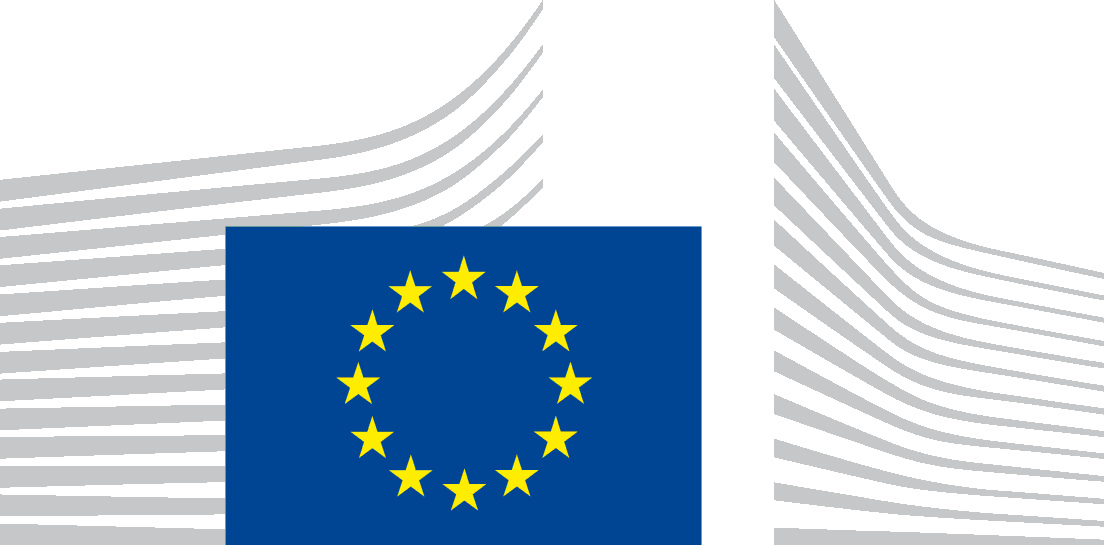 EVROPSKÁ KOMISEGŘ PRO KOMUNIKACI Zastoupení Evropské komise v České republiceČísloÚlohaKrátký názevOficiální názevZeměPICDatum vstupuDatum výstupu1KoordinátorED LiberecÚřad vlády ČRCZ93386847101/05/2131/12/20251.1Přidružený subjektCelkemCelkemCelkemCelkemCelkemCelkem